г. Бийск, Алтайского края, Территория ОАО «ПОЛИЭКС»
Бизнес центр «Интеграл», офис 309.
Тел./Факс: (3854) 30-67-15;
E-mail: ooobites@mail.ru
Web-сайт:  www.bites-energo.ru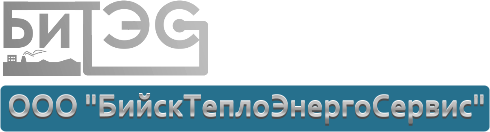 ОПРОСНЫЙ ЛИСТДЛЯ  ПОДГОТОВКИ  КОММЕРЧЕСКОГО  ПРЕДЛОЖЕНИЯ ПО  РЕКОНСТРУКЦИИ КОТЕЛЬНОЙНаименование организации _____________________________________________________________Адрес организации ____________________________________________________________________Контактные телефоны и e-mail:___________________________________________________________Контактное лицо _______________________________________________________________________Телефон: +7 (3854) 30-67-15E-mail: ooobites@mail.ru№ВопросОтвет (нужное подчеркнуть)Ответ (нужное подчеркнуть)Примечания1Режим работы котлапаровойводогрейный2Вид работновое изделиереконструкциятехническое перевооружение3Вид топливатвердое (каменный, бурый уголь)природный газжидкое топливо иное4Производительность___________________МВт (Гкал/час)___________________ т пара/час5Типоразмер топки6Параметры теплоносителявода                     температура _________________ о С давление __________________ МПапартемпература _________________ о С давление __________________ МПа7Степень автоматизацииавтоматика поставляется с котломавтоматика с котлом не поставляется8Исходная вода на входе в котелтемпература _______________ о С давление ________________ МПа9Оборудование котлагорелочное устройство:                отечественное, импортноеарматура: отечественная, импортная10Характеристики топлива(сертификат приложить)подводящий газопровод:                       диаметр ______ мм, давление ______МПа, калорийность __________________ккал/м3жидкое топливо: марка ______________________________, калорийность __________________ ккал/кг твердое топливо: марка ______________________________,калорийность __________________ ккал/кг,размер кусков __________________ мм11Система топливоподачимазутоподготовительное оборудование (насосы, фильтры, подогреватели)                      в модуле,  в отдельном помещениитранспортеры шлакозолоудаления:                    с отвалом, в бункер шлакосборника транспортер углеподачи:                                     с дробилкой угля, без дробилкигазорегуляторный пункт:                                     в здании котельной, вне здания12Документация, необходимая для проектных работДоговор с Заказчиком на разработку проекта котла.Договор с Заказчиком на разработку проекта котла.13Необходимость выезда специалистов для монтажа и пуско-наладки (оплата проезда и работ) 14Требуемый срок поставки15Адрес  Заказчика16Контактный телефонИ ФИО ответственного лица